3.8 Basic kitchen opening and closing checks template 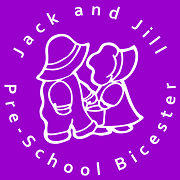 This form, to be completed daily, is for small early years settings providing snacks and/or packed lunches only. Settings providing full meals should use Safer Food Better Business opening and closing checks.Enter a tick √ and initial if satisfactory.Enter X and initial if a problem and make a note below. Add action taken and if problem is resolved sign and date.TO BE COMPLETED DAILYReport any problem(s) hereAction takenFurther guidanceSafer Food Better Business (Food Standards Agency)Jack and Jill Pre-school(name of setting)Opening checks date:Personal hygiene:Hands washed.Clean apron.Hair tied back.Fridge /freezer:Working properly.Temperature checked – record temps.Raw and cooked food separate.Separate containers for shared fridge.Appliances working:Cooker.Microwave.Kettle.Blender.Dishwasher.Cloths clean:Dish.Surface.T-towels.Children’s food allergies checked (see list).Food fresh and in-date.Packed lunches checked and used within 4 hours of preparation.No physical or chemical or pest contamination of stored food.Closing checks date:Unused food put away correctly.Leftover food and past sell-by-date food discarded.Crockery and utensils washed up and put away dry.Rubbish removed/bin cleaned.Dirty cloths removed for washing and replaced.Work surface clean and disinfected.Floors clean.